InstruccionesAnalizar el articulo de pruebas diagnosticas con resultados dicotómicos, obteniendo la sensibilidad, especificidad, valor predictivo positivo, valor predictivo negativo y prevalencia.Uso de tablas 2 por 2 y desglose de las formulas. Tabla 2x2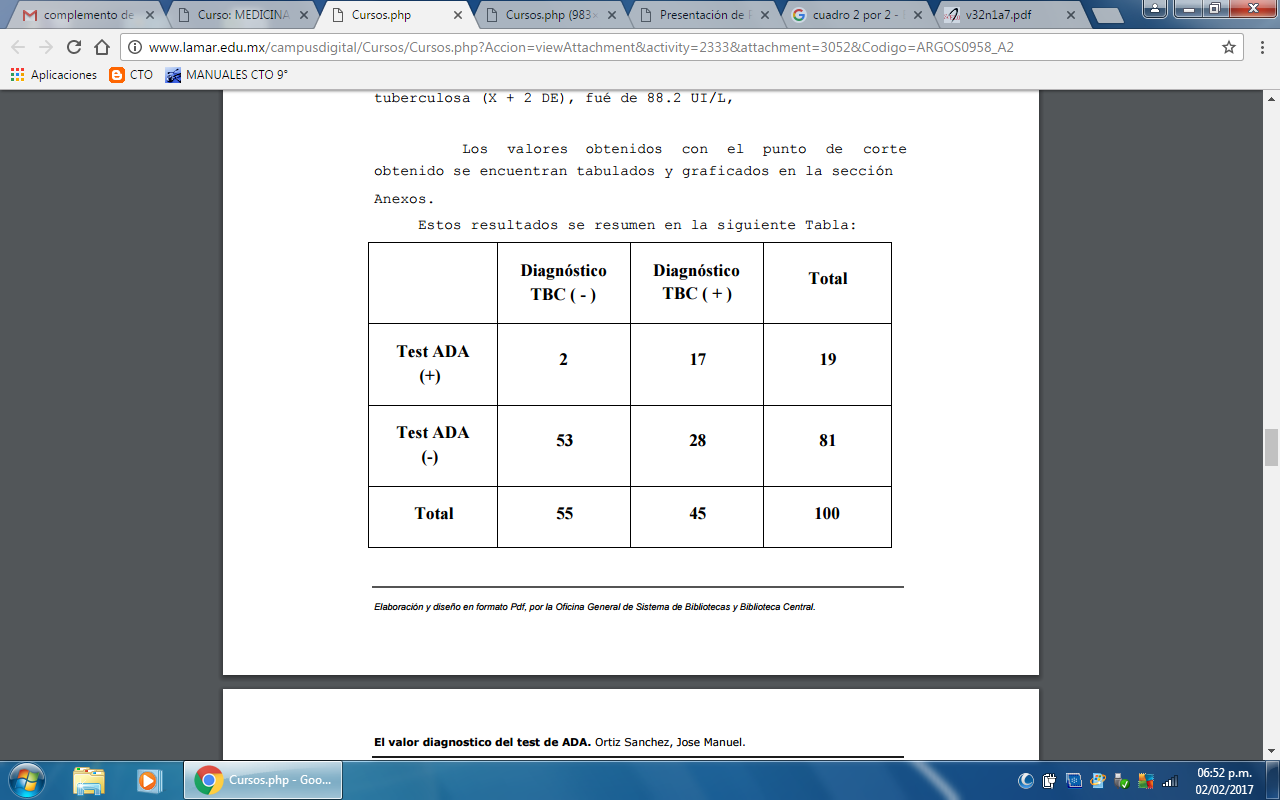 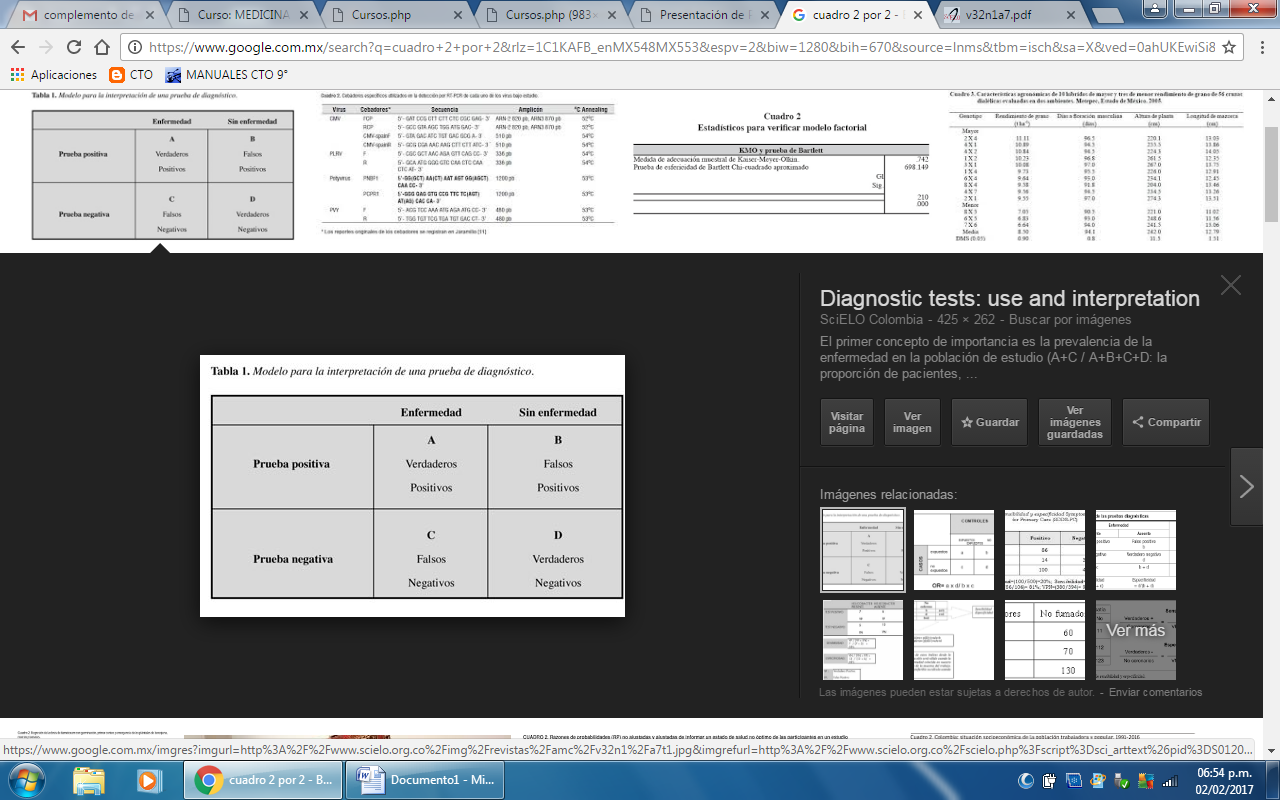 Sensibilidad (A/A+C): 2/2+53=0.036Especificidad (D/B+D): 28/17+28=0.62Valor Predictivo Positivo (A/A+B): 2/2+17=0.10Valor Predictivo Negativo (D/C+D): 28/53+28=0.34Prevalencia (A+C/A+B+C+D): 2+53/2+17+53+28=0.55Tabla PICOBibliografíaSANCHEZ, D. J. M. O. EL VALOR DIAGNOSTICO DEL TEST DE ADA.Jaimes, F. (2007). Pruebas diagnósticas: uso e interpretación. Acta Medica Colombiana, 32(1), 29-33.Vorster, M. J., Allwood, B. W., Diacon, A. H., & Koegelenberg, C. F. (2015). Tuberculous pleural effusions: advances and controversies. Journal of thoracic disease, 7(6), 981-991.Sharma, S. K., & Banga, A. (2005). Pleural fluid interferon‐γ and adenosine deaminase levels in tuberculosis pleural effusion: a cost‐effectiveness analysis. Journal of clinical laboratory analysis, 19(2), 40-46.Kashiwabara, K., Okamoto, T., & Yamane, H. (2012). When pleural potassium exceeds 5.0 mEq/L, high pleural adenosine deaminase levels do not necessarily indicate tuberculous pleuritis. Respirology, 17(1), 92-98.https://www.tripdatabase.com/#picoPalabras ClavePacienteIntervenciónComparaciónOutcome (Resultados)ArtículoPleuritis tuberculosaDerrame pleuralTest de ADAPleuritis tuberculosaCasos positivos de tuberculosisVorster, M. J., Allwood, B. W., Diacon, A. H., & Koegelenberg, C. F. (2015). Tuberculous pleural effusions: advances and controversies. Journal of thoracic disease, 7(6), 981-991.Evidencia radiológica de tuberculosisDerrame pleuralTest de ADAEvidencia radiológica de tuberculosisCasos positivos de tuberculosisSharma, S. K., & Banga, A. (2005). Pleural fluid interferon‐γ and adenosine deaminase levels in tuberculosis pleural effusion: a cost‐effectiveness analysis. Journal of clinical laboratory analysis, 19(2), 40-46.Pleuritis tuberculosaPleuritis tuberculosaTest de ADAEvidencia radiológica de tuberculosisCasos positivos de tuberculosisKashiwabara, K., Okamoto, T., & Yamane, H. (2012). When pleural potassium exceeds 5.0 mEq/L, high pleural adenosine deaminase levels do not necessarily indicate tuberculous pleuritis. Respirology, 17(1), 92-98.